Nagyon jól éreztem magam a francia szakmai gyakorlaton. Az út  nagyon fárasztó volt mivel az éjszaka közepén indultunk el Budapestre a repülőtérre . Amikor végre megérkeztünk Marseille-be akkor  a francia koordinátor tanár vitt el minket a kollégiumba. Egész hétvégén kirándultunk majd jött a vasárnap este amikor be kellett költözni a családokhoz. Másnap dolgozni mentünk és a család, valamint az ott dolgozó emberek is nagyon kedvesek és segítőkészek voltak. Mivel a nyelvet nem tudtam ezért megmutatták hogy mit kell csinálni, de azért így is elég jól megértettük egymást. Én legtöbbször a borászatban voltam.  Betekintést nyerhetem hogy melyik bor milyen technikával készül. Minden hétvégén kirándultunk, és szebbnél szebb helyekre jutottunk el. Köszönöm a lehetőséget és ezt a tapasztalatot az életem során biztos hogy hasznát veszem.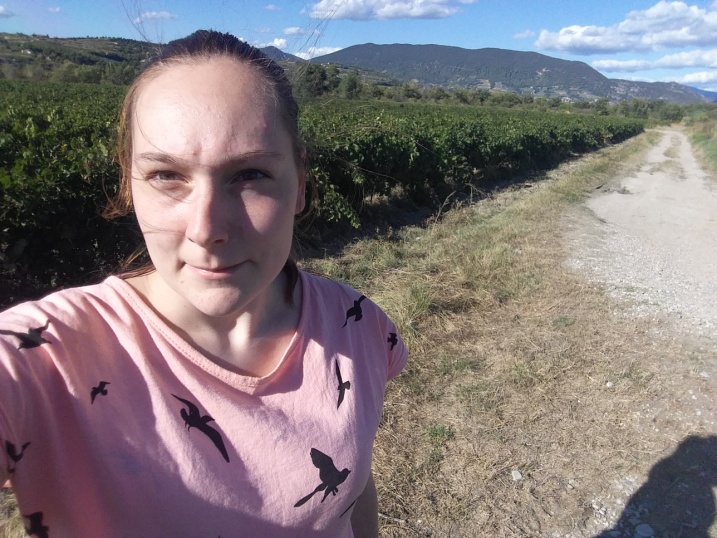 